          ҠАРАР                                                                        ПОСТАНОВЛЕНИЕ« 28» ноябрь 2022 й.                              11/16                    « 28 » ноября 2022 г.О создании комиссии по организации и проведению аукциона по продаже земельных участков или права на заключение договоров аренды земельных участков находящихся в собственности сельского поселения Такарликовский сельсовет муниципального района Дюртюлинский район Республики БашкортостанВ целях исключения фактов, устанавливающих для правоприминителя необоснованно широкие пределы усмотрения при определении начальной цены предмета аукциона по продаже земельных участков или  на право заключения договора аренды земельных участков, находящихся в муниципальной собственности сельского поселения Такарликовский сельсовет муниципального района Дюртюлинский район Республики Башкортостан, а также  регулирования иных вопросов при организации и проведении аукциона, на  основании ч.ч.11-14, ч. 18 ст. 39.121, ст. 39.12 Земельного кодекса Российской Федерации, руководствуясь ч.6 ст.43 Федерального закона от 06.10.2003 № 131-ФЗ «Об общих принципах организации местного самоуправления в Российской ФедерацииПОСТАНОВЛЯЮ:Утвердить:- состав комиссии по организации и проведению аукциона по продаже земельных участков или права на заключение договоров аренды земельных участков находящихся в собственности сельского поселения Такарликовский сельсовет муниципального района Дюртюлинский район Республики Башкортостан согласно приложению № 1 к настоящему постановлению;- положение о Комиссии по организации и проведению аукциона по продаже земельных участков или права на заключение договоров аренды земельных участков находящихся в собственности сельского поселения Такарликовский сельсовет муниципального района Дюртюлинский район Республики Башкортостан согласно приложению № 2 к настоящему постановлению;- форму заявок на участие в торгах согласно приложению № 3 к настоящему постановлению.2.  Контроль за исполнением настоящего постановления оставляю за собой. Глава сельского поселения                                                                    Р.Р. Гареев Состав Комиссии по организации и проведению аукциона по продаже земельных участков или права на заключение договоров аренды земельных участков находящихся в собственности сельского поселения Такарликовский сельсовет муниципального района Дюртюлинский район Республики БашкортостанУправляющий делами                                                                          А.М. мансуроваПоложение о Комиссии по организации и проведению аукциона  по продаже земельных участков или права на заключение договоров аренды земельных участков находящихся в собственности сельского поселения Такарликовский сельсовет муниципального района Дюртюлинский район Республики Башкортостан1. Комиссия по организации и проведению аукциона по продаже земельных участков или права на заключение договоров аренды земельных участков находящихся в собственности сельского поселения Такарликовский сельсовет муниципального района Дюртюлинский район Республики Башкортостан (далее – Комиссия) образована в целях обеспечения надлежащей организации и проведения аукционов в соответствии со  ст. 39.11, ст. 39.12, ст. 39.13 Земельного кодекса Российской Федерации.2. Комиссия в своей деятельности руководствуется Конституцией Российской Федерации, федеральными конституционными законами, федеральными законами указами и распоряжениями Президента Российской Федерации, постановлениями и распоряжениями Правительства Российской Федерации, Конституцией Республики Башкортостан, указами и распоряжениями Главы Республики Башкортостан, постановлениями и распоряжениями Правительства Республики Башкортостан и муниципальными правовыми актами сельского поселения Такарликовский сельсовет муниципального района Дюртюлинский район Республики Башкортостан.3.  Комиссия является коллегиальным органом при администрации сельского поселения Такарликовский сельсовет муниципального района Дюртюлинский район Республики Башкортостан осуществляющим от имени администрации сельского поселения Такарликовский сельсовет муниципального района Дюртюлинский район Республики Башкортостан  функции организатора аукциона и реализующая полномочия в соответствии  со ст. 39.11,   ст. 39.12, ст. 39.13 Земельного кодекса Российской Федерации.4.   Заседания Комиссии проводятся по мере необходимости и в соответствии с документацией аукциона. Решение о проведении заседания Комиссии принимает председатель Комиссии, а в его отсутствие заместитель председателя Комиссии в соответствии с документацией по аукциону.5.  Заседание Комиссии считается правомочным, если на нем присутствуют не менее  половины  ее  членов.  Решения  Комиссии  принимаются  большинством голосов присутствующих на заседании членов Комиссии.6. Члены Комиссии участвуют на заседаниях без права замены. При принятии решений Комиссией каждый член Комиссии обладает одним голосом.7.   Заседание Комиссии проводит председатель Комиссии, а в его отсутствие заместитель председателя Комиссии.8. Председатель Комиссии несет персональную ответственность за организацию работы Комиссии, а в его отсутствие заместитель председателя Комиссии.9.   Все члены Комиссии несут ответственность за законность принимаемых ею решений.10. Решения, принимаемые на заседаниях Комиссии, оформляются протоколом заседания Комиссии.11.  Протокол об утверждении срока проведения аукциона, начальной цены земельного участка (права заключения договора аренды), суммы задатка, шага аукциона, даты начала и окончания приема заявок, даты определения участников аукциона и протокол об определении состава участников, допущенных на аукцион по продаже земельного участка (права заключения договора аренды земельного участка) подписывается всеми членами Комиссии.12. Протокол заседания Комиссии по итогам аукциона подписывают председатель Комиссии, а в его отсутствие  заместитель председателя Комиссии  и аукционист, а в его отсутствие член Комиссии, в течение одного дня с момента проведения торгов.13.    В обязанности аукциониста входит:- принимать заявки на участие в аукционе;- подписывать заявки, поданные участниками аукциона;- составлять документацию для проведения аукциона;- составлять протокола аукциона для дальнейшего подписания членами Комиссии;- вести журнал приема заявок;- вести аукцион;- уведомлять заявителей, признанных участниками аукциона, и заявителей,  не допущенных к участию в аукционе;- публиковать информационные сообщения о проведении аукциона и итогах торгов в соответствии с действующим законодательством Российской Федерации. 14. В случае отсутствия аукциониста его обязанности исполняет член Комиссии.При публикации информационного сообщения на официальном сайте сельского поселения Такарликовский сельсовет муниципального района Дюртюлинский район Республики Башкортостан  аукционист обязан направить готовое информационное сообщение в администрацию сельского поселения Такарликовский сельсовет муниципального района Дюртюлинский район Республики Башкортостан ответственному лицу для размещения данной информации на официальном сайте.Управляющий делами                                                                          А.М. МансуроваЗАЯВКА № ________на участие в аукционе «____» __________ 20_____г.1. Выражаю согласие участвовать в аукционе, назначенном на «___» ____ 20__ г., по продаже лота № ____, земельный участок площадью _________ кв.м. с кадастровым номером 02:____:_______:_____, расположенный по адресу: ______________________,  _________________________________________________, разрешенное использование _____________________________________________________________________.2. Подтверждаю факт осмотра земельного участка, его техническое состояние, ознакомление с имеющейся технической документацией, проектом договора купли-продажи (аренды) земельного участка, другими условиями. Претензий по качеству и состоянию к предмету аукциона сейчас не имею и впоследствии иметь не буду.3. Обязуюсь соблюдать условия аукциона, предусмотренные Земельным кодексом Российской Федерации и указанные в информационном сообщении о проведении аукциона, которые мне понятны, каких-либо неясностей, вопросов не имеется.4. В случае признании победителем аукциона принимаю на себя обязательства подписать договор купли-продажи (аренды) земельного участка с условиями, содержащимися в информационном сообщении о проведении аукциона, а также уплатить стоимость, установленную по результатам аукциона, в сроки, определяемые договором купли-продажи (аренды) земельного участка.5. Согласен с тем, что в случае признания меня победителем аукциона после ознакомления с протоколом результатов аукциона и моего отказа от подписания заключения договора купли-продажи (аренды) земельного участка в установленный срок сумма внесенного мной задатка остается у продавца.6. Документы, указанные в информационном сообщении, оформлены надлежащим образом и представлены в полном объеме.7. Согласен на обработку моих персональных данных в соответствии с Федеральным законом от 27.07.2006 г. № 152-ФЗ «О персональных данных».Приложение: В соответствии с перечнем документов, указанных в ст.39.12 Земельного кодекса РФ. ЗАЯВКА № ________на участие в аукционе «_____» __________ 20____г.1. Выражаю согласие участвовать в аукционе, назначенном на «___» ____ 20__ г., по продаже лота № ____, земельный участок площадью _________ кв.м. с кадастровым номером 02:____:_______:_____, расположенный по адресу: ______________________, _________________________________________________, разрешенное использование для _____________________________________________________________________.2. Подтверждаю факт осмотра земельного участка, его техническое состояние, ознакомление с имеющейся технической документацией, проектом договора купли-продажи (аренды) земельного участка, другими условиями. Претензий по качеству и состоянию к предмету аукциона сейчас не имею и впоследствии иметь не буду.3. Обязуюсь соблюдать условия аукциона, предусмотренные Земельным кодексом Российской Федерации и указанные в информационном сообщении о проведении аукциона, которые мне понятны, каких-либо неясностей, вопросов не имеется.4. В случае признании победителем аукциона принимаю на себя обязательства подписать договор купли-продажи (аренды) земельного участка с условиями, содержащимися в информационном сообщении о проведении аукциона, а также уплатить стоимость, установленную по результатам аукциона, в сроки, определяемые договором купли-продажи (аренды) земельного участка.5. Согласен с тем, что в случае признания меня победителем аукциона после ознакомления с протоколом результатов аукциона и моего отказа от подписания заключения договора купли-продажи (аренды) земельного участка в установленный срок сумма внесенного мной задатка остается у продавца.6. Документы, указанные в информационном сообщении, оформлены надлежащим образом и представлены в полном объеме.7. Согласен на обработку моих персональных данных в соответствии с Федеральным законом от 27.07.2006 г. № 152-ФЗ «О персональных данных».Приложение: В соответствии с перечнем документов, указанных в ст.39.12 Земельного кодекса РФ. БАШКОРТОСТАН  РЕСПУБЛИКАҺЫДұртөйлө районы муниципальрайонынын Такарлик ауылсоветы ауыл биләмәһехакимиәтеАдрес: Иванай ауылы,  Комсомол урамы,3Тел., факс (34787) 3-62-16takarlik36282@mail.ru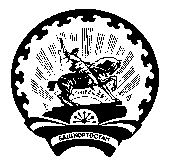                           Администрациясельского поселения Такарликовский сельсовет муниципального районаДюртюлинский район Республики БашкортостанАдрес: с. Иванаево, ул.  Комсомольская,3Тел., факс (34787)3-62-16takarlik36282@mail.ruПриложение № 1 к постановлению главысельского поселения Такарликовский сельсовет муниципального района Дюртюлинский район  Республики Башкортостан от _____________ № _______Председатель комиссии:Гареев Ринат Рафитьянович – глава сельского поселения Такарликовский сельсовет муниципального района Дюртюлинский район Республики Башкортостан;Заместитель председателя комиссии:Садиков Радик Рафаилович –  заместитель главы администрации сельского поселения Такарликовский сельсовет муниципального района Дюртюлинский район Республики Башкортостан;Аукционист:Мансурова Айгуль Мадхатовна –  управляющий делами администрации сельского поселения Такарликовский сельсовет муниципального района Дюртюлинский район Республики Башкортостан;Члены комиссии:Калимуллин Ильнур Римович  – депутат Совета сельского поселения Такарликовский сельсовет муниципального района Дюртюлинский район Республики Башкортостан;Мухамадиев Рим Ангамович – депутат Совета сельского поселения Такарликовский сельсовет муниципального района Дюртюлинский район Республики Башкортостан.                                                                         Приложение № 2 к постановлению главы сельского поселения Такарликовский сельсовет муниципального района Дюртюлинский район Республики Башкортостанот _____________ № ____Приложение № 3 к                           постановлению главы сельского поселения Такарликовский сельсоветмуниципального района Дюртюлинский район  Республики Башкортостанот _______________ № _________Заполняется претендентом – физическим лицом___________________________________________________________________________________________(Ф.И.О. лица, подающего заявку)паспорт серии _____________, № _____________________, код подразделения _________________выдан _____________________________________________________________________________________(место и дата выдачи)адрес: ___________________________________________________________, тел. _____________________ИНН ___________________________№ л/с _________________________________________, банк _______________________________________Подпись Претендента (уполномоченного лица Претендента)___________/____________________/Подпись уполномоченного лицаПродавца______________/____________________/Заявка подана Претендентом«____» ____________ 20___г.Заявка принята«____» ____________ 20___г.Заполняется претендентом – индивидуальным предпринимателем, юридическим лицом________________________________________________________________________________________(полное наименование юридического лица, подающего заявку)в лице __________________________________________________________________________________(Ф.И.О., должность представителя)действующего на основании доверенности № ______ от «___»________________20___г.юридический адрес ________________________________________________ телефон _______________,р/сч._________________________________, кор.сч. ____________________________________________наименование банка __________________________________________, БИК ________________________ИНН _______________________, ОКПО ________________________, ОКАТО ______________________Подпись Претендента (уполномоченного лица Претендента)___________/____________________/Подпись уполномоченного лицаПродавца______________/____________________/Заявка подана Претендентом«____» ____________ 20___г.Заявка принята«____» ____________ 20___г._________ч. _________мин.